 RIZWAN 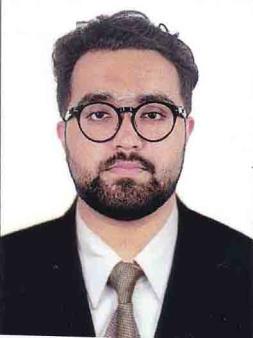 Rizwan.384999@2freemailcom UAE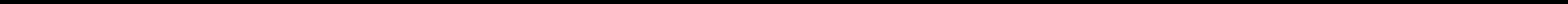 Career Objective: A determined and proactive individual, seeking a career to utilize knowledge and experience at a reputed organization so as to take responsibility and contribute significantly.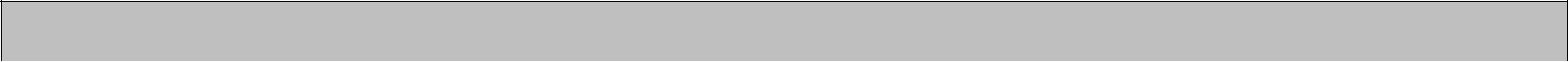 PROFESSIONAL EXPERIENCE2 years of experience in leading companies in Kerala, IndiaRAFA BUILDERS AND DEVELOPERS, Kannur, Kerala, India.RAFA BUILDERS AND DEVELOPERS, is a private firm providing their services for clients for Project Management, Contracting & Developing. It mainly deals with Designing, Planning & Construction of Residential & Commercial building projects.Associate – RAFA BUILDERS AND DEVELOPERS (January 2016 to September 2018)Create Project accounts in the accounting system. Maintaining project related records such as Project Contracts and Subcontract agreements.Preparing and Posting Payments Vouchers in Tally for Purchased Materials by verifying documentation.Making payments for purchase of materials, Sub-contractors & weekly manpower wages.Maintaining Petty Cash Expenditures incurred at the project sites.Review all invoices for appropriate documentation and approval prior to payment.Use the marketing concepts of deal structure and constructions, Sales strategy to identify challenges, facing our prospective merchants and propose marketing solutions.Present sales report, customer interference etc.Cold call and set appointments to meet with new and part merchants for the purpose of construction.Present the company as a unique alternative form of advertising for local business.Records customer enquiries by documenting enquiry and responses in customer accounts.Accomplished customer service and organization mission by competing related results as needed.Educational Qualification:B.com – Bachelor of Commerce specialization in finance, passing year 2017Other Qualifications:Achieved Microsoft Office Specialization CertificateAccounting Software:\Tally ERP 9CORE COMPETENCIES:Dynamic and multitalented professional with strong analytical, quantitative, problem-solving and presentation skills.Equipped with the knowledge of market trends, analysis, and financial subjects.Excellent communication in written and verbal English.Efficient and Hardworking.Quick learner.IT Skills:MS WordMS Excel (V Lookups, Pivot Tables)MS PowerPointMS OutlookOther Skills:Proficient in English, Hindi, and Malayalam.ACHIVEMENTS AND AWARDS:Won Inter College Football League (2016 – 2017)Reference will be furnished upon request.PERSONAL DETAILSDate of Birth:09th March 199509th March 199509th March 1995Languages:Malayalam, English& Hindi.Malayalam, English& Hindi.Malayalam, English& Hindi.Religion:IslamIslamIslamMarital Status:SingleSingleSingleNationality:IndianIndianIndianVisa Status:Visit Visa Visit Visa Visit Visa 